О чём необходимо помнить родителям при установке детского автокресла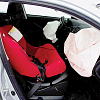 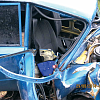 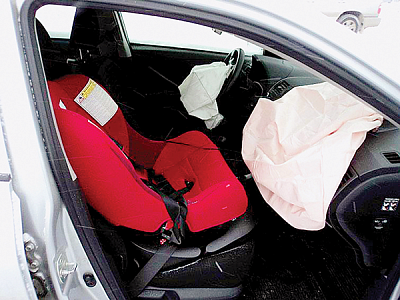 Каждый ответственный и заботливый родитель делает всё возможное для того, чтобы перевозка его ребёнка в автомобиле была как можно безопасней. А таковой её сделает лишь чёткое и неукоснительное соблюдение Правил дорожного движения. Один из основных постулатов — это п. 22.9 ПДД, в соответствии с которым перевозка детей до 12 лет в транспортных средствах, оборудованных ремнями безопасности, должна осуществляться с использованием детских удерживающих устройств, соответствующих весу и росту ребёнка, или иных средств, позволяющих пристегнуть ребёнка с помощью ремней безопасности, предусмотренных конструкцией транспортного средства, а на переднем сиденье легкового автомобиля — только с использованием детских удерживающих устройств.К сожалению, число ДТП, в которых травмы получают дети-пассажиры, остаётся высоким.Наиболее серьёзные травмы получают дети, которых перевозят без детских удерживающих устройств. К сожалению, ещё одна серьёзная причина травмирования детей-пассажиров — неправильно установленное автокресло. Одна из грубейших ошибок — установка детского автокресла на переднем сиденье с остающейся активной фронтальной подушкой безопасности.22 января 2015 г. в Архангельске на нерегулируемом перекрёстке ул. Выучейского — Набережная Северной Двины произошло столкновение автомашин Ford Focus и Volvo S40, в результате которого пострадал полуторагодовалый пассажир Volvo. Мальчик находился в детском удерживающем устройстве, которое было установлено на переднем пассажирском сиденье. Малыш получил сильный ушиб лица в результате молниеносного удара сработавшей подушки безопасности.24 января на перекрёстке пр. Московский — ул. Октябрят водитель автомашины Daewoo Nexia при повороте налево на разрешающий зелёный сигнал светофора не уступил дорогу Toyota Corolla, двигавшейся во встречном направлении. В результате столкновения пострадала 4-летняя пассажирка автомобиля Toyota. В данном случае ребёнок также находился в автокресле, которое было установлено на переднем пассажирском сиденье (фото 1). В момент столкновения сработала подушка безопасности, в результате чего девочка получила серьёзную травму внутренних органов.Помните, что перевозить ребёнка на сиденье, перед которым размещена противоударная подушка, можно не ранее чем его рост достигнет 140 сантиметров. Для малыша удар от сработавшей в результате лобового столкновения на высокой скорости подушки может стать причиной серьёзнейших травм и даже смерти. Поэтому, если вы собираетесь установить детское кресло на переднем пассажирском сиденье, не забудьте отключить подушку безопасности. Если нет возможности сделать это самостоятельно, обратитесь в специализированную мастерскую. Важно также помнить, что конструкция некоторых автомашин не предусматривает снятия противоударных подушек. В этом случае в автомобиле должен находиться предупредительный знак, свидетельствующий о том, что нельзя устанавливать и использовать детское кресло на пассажирском сиденье.Существует несколько точек зрения по поводу того, где находится самое безопасное место для установки детского автокресла. Сейчас таковым принято считать среднее место на заднем сиденье (если машина пятиместная). Это объясняется тем, что при ударе юный пассажир не будет зажат с какой-либо из сторон. А вот переднее место считается самым опасным в автомобиле. При сильном ударе вероятность тяжёлых увечий или даже смерти намного выше в том случае, если ребёнок сидит спереди, даже пристёгнутый в автокресле. Это необходимо помнить каждому родителю.Ещё пример. 11 января 2014 г. в Плесецком районе на 186-м км автодороги Архангельск — Каргополь столкнулись Lada Kalina и ВАЗ-2111 в результате выезда автомобиля Lada на полосу встречного движения. В этом ДТП 3-летняя девочка — пассажирка Lada Kalina была доставлена в больницу с тяжёлой сочетанной травмой, где через несколько дней скончалась. Ребёнок находился в детском удерживающем устройстве на переднем пассажирском сиденье.29 августа 2014 г. на 1164-м км автодороги М-8 «Холмогоры» столкнулись Kia Rio и ВАЗ-2101. В результате сильнейшего удара 7-летний пассажир отечественной легковушки от полученных травм скончался. Мальчик находился на переднем пассажирском сиденье и был пристёгнут детским удерживающим устройством типа «треугольник» (фото 2).Эти случаи ещё раз подтверждают: перевозить детей, не достигших 12-летнего возраста, на переднем пассажирском сиденье крайне опасно!Наглядным подтверждением безопасного расположения ребёнка в салоне автомобиля послужило страшное ДТП, произошедшее 8 июля на 1137-м км автодороги М-8 «Холмогоры». В результате столкновения Renault SR и ВАЗ-2114 погибли три человека: 29-летний водитель «Лады», его супруга и его 26-летний брат. Двухлетняя девочка, находившаяся в автокресле, которое было установлено как раз на заднем сиденье, получила лишь ушибы и ссадины…Некоторые водители-родители, устанавливая автокресло спереди, объясняют своё решение тем, что на заднем сиденье дети капризничают, поэтому мамам и папам спокойнее, когда ребёнок находится рядом и не отвлекает от дороги. Но не слишком ли высокой будет цена спокойствия в случае ДТП? Поэтому задумайтесь и руководствуйтесь не эмоциями, а соображениями безопасности.И еще, никогда не перевозите ребёнка у себя на коленях или на руках. В случае аварии вес ребёнка может возрасти в 20–30 раз в зависимости от скорости и вы не сможете его удержать. Не пристёгивайтесь одним ремнём с ребёнком: в аварийной ситуации вы раздавите его своим весом.